SKLENAŘICKÉ DEBLY 2023 – 54. ročník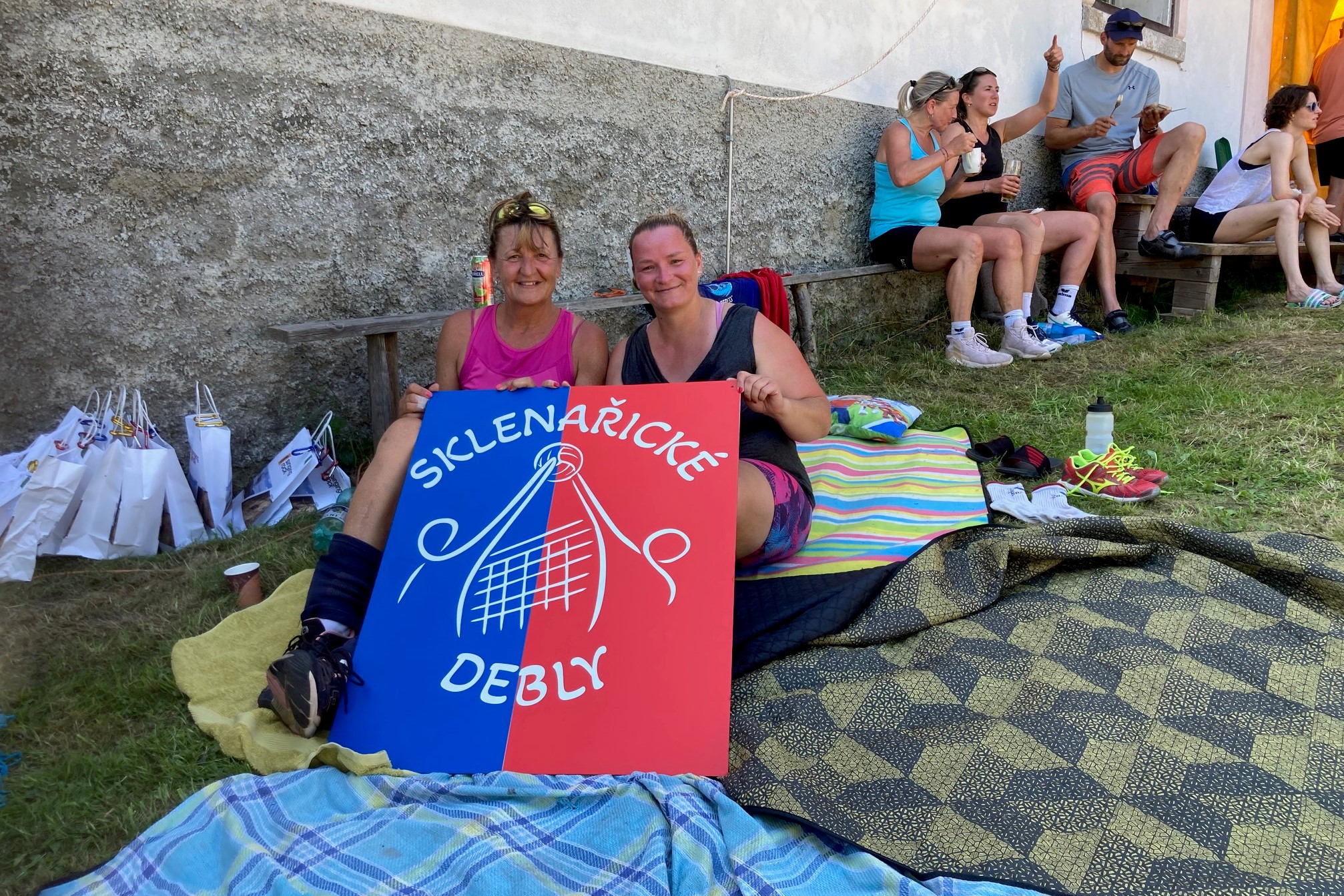 sobota 15. 7. 2023muži (13 dvojic, 26 zápasů):ženy (12 dvojic, 28 zápasů):veteráni MČR (3 dvojice, 3 zápasy):neděle 16. 7. 2023mixy MČR:1. třída (8 dvojic, 15 zápasů):2. třída (21 dvojic, 44 zápasů):1.Grus - Vitvar2.Bajer - Nejedný3.Vobr - Pudil4.Suchánek - Macháček5.Mrázek - Fijala5.Pouštní Liška5.Kuncíř - Musílek5.Podborský - Gulík9.Jedlink - Rataj10.Hartl - Horáček11.Metelka - Metelka12.Pohanka - Zuna13.Čermák - Grytz1.Neumannová - Neumannová2.Čermáková - Hartingová3.Faistaverová - Faistaverová4.Kubalová - Hrůzová5.Grytzová - Urbanová5.Tomešová5.Horáčková - Horáčková5.Kolářová - Nechanická9.Jedličková - Sokol10.Nechanická - Nechanická11.Novotná - Bortolotti11.Kovářová - Čutková1.Mrázek - Fijala2.Čermák - Janků3.Nechanický - Adametz1.Vitvar - Kučerová2.Bajer - Neumannová L.3.Beránek - Chaloupková4.Hodan - Egerová T.5.Hartig - Hartigová6.Neterda - Licková L.7.Fijala - Obdržálková8.Eger - Egerová R.1.Mrázek - Cibulová2.Adametz - Nechanická K.3.Čermák Vl. - Čermáková J.4.Horáček - Měšťáková5.Čermák J. - Čermáková J.5.Šrámek - Faistaverová5.Gryc - Grycová5.Nechanický - Haasová9.Macháček - Kubalová9.Havelka - Hrůzová11.Gebrt - Jedličková11.Holý - Tomešová11.Jirouš - Jónová11.Hartl - Horáčková A.11.Metelka - Horáčková16.Janků - Urbanová16.Patera - Paterová16.Prokůpek - Sokol16.Fijala16.Gulik - Bortolotti21.Novotný - Novotná